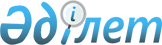 О внесении изменений в решение 32 сессии Нуринского районного маслихата от 22 декабря 2010 года N 308 "О районном бюджете на 2011-2013 годы"Решение 36 сессии Нуринского районного маслихата Карагандинской области от 22 июня 2011 года N 347. Зарегистрировано Управлением юстиции Нуринского района Карагандинской области 12 июля 2011 года N 8-14-148

      В соответствии с Бюджетным кодексом Республики Казахстан от 4 декабря 2008 года, Законом Республики Казахстан от 23 января 2001 года "О местном государственном управлении и самоуправлении в Республике Казахстан" районный маслихат РЕШИЛ:



      1. Внести в решение 32 сессии Нуринского районного маслихата от 22 декабря 2010 года N 308 "О районном бюджете на 2011-2013 годы" (зарегистрировано в Реестре государственной регистрации нормативных правовых актов за N 8-14-134, опубликовано в газете "Нұра" от 25 декабря 2010 года N 53 (5188), внесены изменения решением 35 сессии Нуринского районного маслихата от 29 марта 2011 года N 333 "О внесении изменений в решение 32 сессии Нуринского районного маслихата от 22 декабря 2010 года N 308 "О районном бюджете на 2011-2013 годы" (зарегистрировано в Реестре государственной регистрации нормативных правовых актов за N 8-14-143, опубликовано в газете "Нұра" от 9 апреля 2011 года N 15 (5203), следующие изменения:



      1) в пункте 5:

      цифры "5017" заменить цифрами "1000".



      2) приложения 1, 8, 9, 11, 14, 15, 17, 18, 20, 21, 22, 24, 25, 26, 27, 28, 29, 30, 31, 32 к указанному решению изложить в новой редакции согласно приложениям 1, 2, 3, 4, 5, 6, 7, 8, 9, 10, 11, 12, 13, 14, 15, 16, 17, 18, 19, 20 к настоящему решению.



      2. Настоящее решение вводится в действие с 1 января 2011 года.      Председатель сессии                        А. Красножен      Секретарь районного маслихата              Е. Туранов      СОГЛАСОВАНО:      Начальник отдела экономики

      и бюджетного планирования

      Нуринского района

      ___________ М. Мухамеджанова

      24 июня 2011 год

Приложение 1

к решению 36 сессии

Нуринского районного маслихата

от 22 июня 2011 года № 347Приложение 1

к решению 32 сессии

Нуринского районного маслихата

от 22 декабря 2010 года № 308

 

Приложение 2

к решению 36 сессии

районного маслихата

от 22 июня 2011 года N 347Приложение 8

к решению 32 сессии

районного маслихата

от 22 декабря 2010 года N 308 

Бюджет на 2011 год аппарата акима села Пржевальское

Приложение 3

к решению 36 сессии

районного маслихата

от 22 июня 2011 года N 347Приложение 9

к решению 32 сессии

районного маслихата

от 22 декабря 2010 года N 308 

Бюджет на 2011 год аппарата акима села Тассуат

Приложение 4

к решению 36 сессии

районного маслихата

от 22 июня 2011 года N 347Приложение 11

к решению 32 сессии

районного маслихата

от 22 декабря 2010 года N 308 

Бюджет на 2011 год аппарата акима села Шахтер

Приложение 5

к решению 36 сессии

районного маслихата

от 22 июня 2011 года N 347Приложение 14

к решению 32 сессии

районного маслихата

от 22 декабря 2010 года N 308 

Бюджет на 2011 год аппарата акима села Куланотпес

Приложение 6

к решению 36 сессии

районного маслихата

от 22 июня 2011 года N 347Приложение 15

к решению 32 сессии

районного маслихата

от 22 декабря 2010 года N 308 

Бюджет на 2011 год аппарата акима села Жараспай

Приложение 7

к решению 36 сессии

районного маслихата

от 22 июня 2011 года N 347Приложение 17

к решению 32 сессии

районного маслихата

от 22 декабря 2010 года N 308 

Бюджет на 2011 год аппарата акима села Балыктыкуль

Приложение 8

к решению 36 сессии

районного маслихата

от 22 июня 2011 года N 347Приложение 18

к решению 32 сессии

районного маслихата

от 22 декабря 2010 года N 308 

Бюджет на 2011 год аппарата акима села Акмешит

Приложение 9

к решению 36 сессии

районного маслихата

от 22 июня 2011 года N 347Приложение 20

к решению 32 сессии

районного маслихата

от 22 декабря 2010 года N 308 

Бюджет на 2011 год аппарата акима аула имени К. Мынбаева

Приложение 10

к решению 36 сессии

районного маслихата

от 22 июня 2011 года N 347Приложение 21

к решению 32 сессии

районного маслихата

от 22 декабря 2010 года N 308 

Бюджет на 2011 год аппарата акима села Кертенды

Приложение 11

к решению 36 сессии

районного маслихата

от 22 июня 2011 года N 347Приложение 22

к решению 32 сессии

районного маслихата

от 22 декабря 2010 года N 308 

Бюджет на 2011 год аппарата акима села Заречное

Приложение 12

к решению 36 сессии

районного маслихата

от 22 июня 2011 года N 347Приложение 24

к решению 32 сессии

районного маслихата

от 22 декабря 2010 года N 308 

Бюджет на 2011 год аппарата акима села Карой

Приложение 13

к решению 36 сессии

районного маслихата

от 22 июня 2011 года N 347Приложение 25

к решению 32 сессии

районного маслихата

от 22 декабря 2010 года N 308 

Бюджет на 2011 год аппарата акима села Соналы

Приложение 14

к решению 36 сессии

районного маслихата

от 22 июня 2011 года N 347Приложение 26

к решению 32 сессии

районного маслихата

от 22 декабря 2010 года N 308 

Бюджет на 2011 год аппарат акима села Баршино

Приложение 15

к решению 36 сессии

районного маслихата

от 22 июня 2011 года N 347Приложение 27

к решению 32 сессии

районного маслихата

от 22 декабря 2010 года N 308 

Бюджет на 2011 год аппарата акима села Жанбобек

Приложение 16

к решению 36 сессии

районного маслихата

от 22 июня 2011 года N 347Приложение 28

к решению 32 сессии

районного маслихата

от 22 декабря 2010 года N 308 

Бюджет на 2011 год аппарата акима села Куланутпес

Приложение 17

к решению 36 сессии

районного маслихата

от 22 июня 2011 года N 347Приложение 29

к решению 32 сессии

районного маслихата

от 22 декабря 2010 года N 308 

Бюджет на 2011 год аппарата акима села Ткенекты

Приложение 18

к решению 36 сессии

районного маслихата

от 22 июня 2011 года N 347Приложение 30

к решению 32 сессии

районного маслихата

от 22 декабря 2010 года N 308 

Бюджет на 2011 год аппарата акима села Талдысай

Приложение 19

к решению 36 сессии

районного маслихата

от 22 июня 2011 года N 347Приложение 31

к решению 32 сессии

районного маслихата

от 22 декабря 2010 года N 308 

Бюджет на 2011 год аппарата акима поселка Киевка

Приложение 20

к решению 36 сессии

районного маслихата

от 22 июня 2011 года N 347Приложение 32

к решению 32 сессии

районного маслихата

от 22 декабря 2010 года N 308 

Бюджет на 2011 год аппарата акима поселка Шубаркуль
					© 2012. РГП на ПХВ «Институт законодательства и правовой информации Республики Казахстан» Министерства юстиции Республики Казахстан
				КатегорияКатегорияКатегорияКатегориясумма (тыс. тенге)КлассКлассКласссумма (тыс. тенге)ПодклассПодкласссумма (тыс. тенге)НаименованиеI. Доходы31543751Налоговые поступления29674501Подоходный налог872032Индивидуальный подоходный налог8720303Социальный налог1036141Социальный налог10361404Hалоги на собственность915411Hалоги на имущество674463Земельный налог33584Hалог на транспортные средства165645Единый земельный налог417305Внутренние налоги на товары, работы и услуги119702Акцизы9523Поступления за использование природных и других ресурсов72004Сборы за ведение предпринимательской и профессиональной деятельности381808Обязательные платежи, взимаемые за совершение юридически значимых действий и (или) выдачу документов уполномоченными на то государственными органами или должностными лицами24171Государственная пошлина24172Неналоговые поступления263001Доходы от государственной собственности20881Поступления части чистого дохода государственных предприятий17485Доходы от аренды имущества, находящегося в государственной собственности34002Поступления от реализации товаров (работ, услуг) государственными учреждениями, финансируемыми из государственного бюджета421Поступления от реализации товаров (работ, услуг) государственными учреждениями, финансируемыми из государственного бюджета4206Прочие неналоговые поступления5001Прочие неналоговые поступления5003Поступления от продажи основного капитала647003Продажа земли и нематериальных активов64701Продажа земли64704Поступления трансфертов284853002Трансферты из вышестоящих органов государственного управления28485302Трансферты из областного бюджета2848530Функциональная группаФункциональная группаФункциональная группаФункциональная группаФункциональная группаСумма (тыс. тенге)Функциональная подгруппаФункциональная подгруппаФункциональная подгруппаФункциональная подгруппаСумма (тыс. тенге)Администратор бюджетных программАдминистратор бюджетных программАдминистратор бюджетных программСумма (тыс. тенге)ПрограммаПрограммаСумма (тыс. тенге)НаименованиеСумма (тыс. тенге)II. Затраты316623801Государственные услуги общего характера3157211Представительные, исполнительные и другие органы, выполняющие общие функции государственного управления280500112Аппарат маслихата района (города областного значения)13211001Услуги по обеспечению деятельности маслихата района (города областного значения)12905003Капитальные расходы государственных органов306122Аппарат акима района (города областного значения)73292001Услуги по обеспечению деятельности акима района (города областного42088003Капитальные расходы государственных органов31204123Аппарат акима района в городе, города районного значения, поселка, аула (села), аульного (сельского) округа193997001Услуги по обеспечению деятельности акима района в городе, города районного значения, поселка, аула (села), аульного (сельского) округа190847022Капитальные расходы государственных органов31502Финансовая деятельность22617452Отдел финансов района (города областного значения)22617001Услуги по реализации государственной политики в области исполнения бюджета района (города областного значения) и управления коммунальной собственностью района (города областного значения)15450003Проведение оценки имущества в целях налогообложения629011Учет, хранение, оценка и реализация имущества, поступившего в коммунальную собственность6360018Капитальные расходы государственных органов1785Планирование и статистическая деятельность12604453Отдел экономики и бюджетного планирования района (города областного значения)12604001Услуги по реализации государственной политики в области формирования и развития экономической политики, системы государственного планирования и управления района (города областного значения)12455004Капитальные расходы государственных органов14902Оборона22001Военные нужды1900122Аппарат акима района (города областного значения)1900005Мероприятия в рамках исполнения всеобщей воинской обязанности19002Организация работы по чрезвычайным ситуациям300122Аппарат акима района (города областного значения)300006Предупреждение и ликвидация чрезвычайных ситуаций масштаба района (города областного значения)100007Мероприятия по профилактике и тушению степных пожаров районного (городского) масштаба, а также пожаров в населенных пунктах, в которых не созданы органы государственной противопожарной службы20004Образование14432561Дошкольное воспитание и обучение33346471Отдел образования, физической культуры и спорта района (города областного значения)33346003Обеспечение деятельности организаций дошкольного воспитания и обучения20766025Увеличение размера доплат за квалификационную категорию учителям школ и воспитателям организаций образования125802Начальное, основное среднее и общее среднее образование1397559123Аппарат акима района в городе, города районного значения, поселка, аула (села), аульного (сельского) округа2723005Организация бесплатного подвоза учащихся до школы и обратно в аульной (сельской) местности2723471Отдел образования, физической культуры и спорта района (города областного значения)1394836004Общеобразовательное обучение1382074005Дополнительное образование для детей и юношества127629Прочие услуги в области образования12351471Отдел образования, физической культуры и спорта района (города областного значения)12351009Приобретение и доставка учебников, учебно-методических комплексов для государственных учреждений образования района (города областного значения)5245020Ежемесячные выплаты денежных средств опекунам (попечителям) на содержание ребенка сироты (детей-сирот), и ребенка (детей), оставшегося без попечения родителей710605Здравоохранение16702Охрана здоровья населения1620471Отдел образования, физической культуры и спорта района (города областного значения)1620024Реализация мероприятий в рамках Государственной программы "Саламатты Қазақстан" на 2011-2015 годы16209Прочие услуги в области здравоохранения50123Аппарат акима района в городе, города районного значения, поселка, аула (села), аульного (сельского) округа50002Организация в экстренных случаях доставки тяжелобольных людей до ближайшей организации здравоохранения, оказывающей врачебную помощь5006Социальная помощь и социальное обеспечение851332Социальная помощь73178451Отдел занятости и социальных программ района (города областного значения)73178002Программа занятости13327005Государственная адресная социальная помощь6763006Жилищная помощь5459007Социальная помощь отдельным категориям нуждающихся граждан по решениям местных представительных органов2888010Материальное обеспечение детей-инвалидов, воспитывающихся и обучающихся на дому343014Оказание социальной помощи нуждающимся гражданам на дому16470016Государственные пособия на детей до 18 лет16122017Обеспечение нуждающихся инвалидов обязательными гигиеническими средствами и предоставление услуг специалистами жестового языка, индивидуальными помощниками в соответствии с индивидуальной программой реабилитации инвалида5400023Обеспечение деятельности центров занятости64069Прочие услуги в области социальной помощи и социального обеспечения11955451Отдел занятости и социальных программ района (города областного значения)11955001Услуги по реализации государственной политики на местном уровне в области обеспечения занятости и реализации социальных программ для населения11118011Оплата услуг по зачислению, выплате и доставке пособий и других социальных выплат711021Капитальные расходы государственных органов12607Жилищно-коммунальное хозяйство9715901Жилищное хозяйство64425472Отдел строительства, архитектуры и градостроительства района (города областного значения)64425003Строительство и (или) приобретение жилья государственного коммунального жилищного фонда25400004Развитие и обустройство инженерно-коммуникационной инфраструктуры12000018Развитие инженерно-коммуникационной инфраструктуры в рамках Программы занятости 2020270252Коммунальное хозяйство855425458Отдел жилищно-коммунального хозяйства, пассажирского транспорта и автомобильных дорог района (города областного значения)120310012Функционирование системы водоснабжения и водоотведения120310472Отдел строительства, архитектуры и градостроительства района (города областного значения)735115006Развитие системы водоснабжения7351153Благоустройство населенных пунктов51740123Аппарат акима района в городе, города районного значения, поселка, аула (села), аульного (сельского) округа50740008Освещение улиц населенных пунктов21257009Обеспечение санитарии населенных пунктов6900011Благоустройство и озеленение населенных пунктов22583458Отдел жилищно-коммунального хозяйства, пассажирского транспорта и автомобильных дорог района (города областного значения)1000018Благоустройство и озеленение населенных пунктов100008Культура, спорт, туризм и информационное пространство1905401Деятельность в области культуры93382455Отдел культуры и развития языков района (города областного значения)93382003Поддержка культурно-досуговой работы933822Спорт824471Отдел образования, физической культуры и спорта района (города областного значения)824014Проведение спортивных соревнований на районном (города областного значения) уровне270015Подготовка и участие членов сборных команд района (города областного значения) по различным видам спорта на областных спортивных5543Информационное пространство83033455Отдел культуры и развития языков района (города областного значения)74573006Функционирование районных (городских) библиотек74573456Отдел внутренней политики района (города областного значения)8460002Услуги по проведению государственной информационной политики через8160005Услуги по проведению государственной информационной политики через3009Прочие услуги по организации культуры, спорта, туризма и информационного пространства13301455Отдел культуры и развития языков района (города областного значения)7459001Услуги по реализации государственной политики на местном уровне в области развития языков и культуры7333010Капитальные расходы государственных органов126456Отдел внутренней политики района (города областного значения)5842001Услуги по реализации государственной политики на местном уровне в области информации, укрепления государственности и формирования социального оптимизма граждан5416003Реализация региональных программ в сфере молодежной политики300006Капитальные расходы государственных органов12610Сельское, водное, лесное, рыбное хозяйство, особо охраняемые природные территории, охрана окружающей среды и животного508911Сельское хозяйство18789453Отдел экономики и бюджетного планирования района (города областного значения)3745099Реализация мер социальной поддержки специалистов социальной сферы сельских населенных пунктов за счет целевого трансферта из республиканского бюджета3745472Отдел строительства, архитектуры и градостроительства района (города областного значения)800010Развитие объектов сельского хозяйства800474Отдел сельского хозяйства и ветеринарии района (города областного значения)14244001Услуги по реализации государственной политики на местном уровне в сфере сельского хозяйства и ветеринарии13913003Капитальные расходы государственных органов3316Земельные отношения10824463Отдел земельных отношений района (города областного значения)10824001Услуги по реализации государственной политики в области регулирования земельных отношений на территории района (города областного10698007Капитальные расходы государственных органов1269Прочие услуги в области сельского, водного, лесного, рыбного хозяйства, охраны окружающей среды и земельных отношений21278474Отдел сельского хозяйства и ветеринарии района (города областного значения)21278013Проведение противоэпизоотических мероприятий2127811Промышленность, архитектурная, градостроительная и73382Архитектурная, градостроительная и строительная деятельность7338472Отдел строительства, архитектуры и градостроительства района (города областного значения)7338001Услуги по реализации государственной политики в области строительства, архитектуры и градостроительства на местном уровне7212015Капитальные расходы государственных органов12612Транспорт и коммуникации735821Автомобильный транспорт73582123Аппарат акима района в городе, города районного значения, поселка, аула (села), аульного (сельского) округа54000013Обеспечение функционирования автомобильных дорог в городах районного значения, поселках, аулах (селах), аульных (сельских) округах54000458Отдел жилищно-коммунального хозяйства, пассажирского транспорта и автомобильных дорог района (города областного значения)19582023Обеспечение функционирования автомобильных дорог1958213Прочие235223Поддержка предпринимательской деятельности и защита конкуренции5516469Отдел предпринимательства района (города областного значения)5516001Услуги по реализации государственной политики на местном уровне в области развития предпринимательства и промышленности5378004Капитальные расходы государственных органов1389Прочие18006451Отдел занятости и социальных программ района (города областного значения)4680022Поддержка частного предпринимательства в рамках программы «Дорожная карта бизнеса - 2020»4680452Отдел финансов района (города областного значения)1000012Резерв местного исполнительного органа района (города областного значения)1000458Отдел жилищно-коммунального хозяйства, пассажирского транспорта и автомобильных дорог района (города областного значения)5881001Услуги по реализации государственной политики на местном уровне в области жилищно-коммунального хозяйства, пассажирского транспорта и автомобильных дорог5755013Капитальные расходы государственных органов126471Отдел образования, физической культуры и спорта района (города областного значения)6445001Услуги по обеспечению деятельности отдела образования, физической культуры и спорта6319018Капитальные расходы государственных органов12615Трансферты3491Трансферты349452Отдел финансов района (города областного значения)349006Возврат неиспользованных (недоиспользованных) целевых трансфертов34916Погашение займов4461Погашение займов446452Отдел финансов района (города областного значения)446021Возврат неиспользованных бюджетных кредитов, выданных из местного бюджета446III. Чистое бюджетное кредитование120097бюджетные кредиты12113607Жилищно-коммунальное хозяйство1078001Жилищное хозяйство107800472Отдел строительства, архитектуры и градостроительства района (города областного значения)107800003Строительство и (или) приобретение жилья государственного коммунального жилищного фонда10780010Сельское, водное, лесное, рыбное хозяйство, особо охраняемые природные территории, охрана окружающей среды и животного мира,133361Сельское хозяйство13336453Отдел экономики и бюджетного планирования района (города областного значения)13336006Бюджетные кредиты для реализации мер социальной поддержки специалистов социальной сферы сельских населенных пунктов13336КатегорияКатегорияКатегорияКатегорияКатегорияСумма (тыс. тенге)КлассКлассКлассКлассСумма (тыс. тенге)ПодклассПодклассПодклассСумма (тыс. тенге)НаименованиеСумма (тыс. тенге)123456Погашение бюджетных кредитов10395Погашение бюджетных кредитов103901Погашение бюджетных кредитов10391Погашение бюджетных кредитов, выданных из государственного бюджета103913Погашение бюджетных кредитов, выданных из государственного бюджета1039Функциональная группаФункциональная группаФункциональная группаФункциональная группаФункциональная группаСумма (тыс. тенге)Функциональная подгруппаФункциональная подгруппаФункциональная подгруппаФункциональная подгруппаСумма (тыс. тенге)Администратор бюджетных программАдминистратор бюджетных программАдминистратор бюджетных программСумма (тыс. тенге)ПрограммаПрограммаСумма (тыс. тенге)НаименованиеСумма (тыс. тенге)123456IV. Сальдо по операциям с финансовыми активами0Приобретение финансовых активов0V. Дефицит (профицит) бюджета-131960VI. Финансирование дефицита (использование профицита) бюджета131960Поступление займов121136Погашение займов1039Погашение займов1039452Отдел финансов района (города областного значения)1039Погашение долга местного исполнительного органа перед вышестоящим бюджетом1039Используемые остатки бюджетных средств11863Функциональная группаФункциональная группаФункциональная группаФункциональная группаФункциональная группасумма (тыс. тенге)Функциональная подгруппаФункциональная подгруппаФункциональная подгруппаФункциональная подгруппасумма (тыс. тенге)Администратор бюджетных программАдминистратор бюджетных программАдминистратор бюджетных программсумма (тыс. тенге)ПрограммаПрограммасумма (тыс. тенге)Наименованиесумма (тыс. тенге)II. Затраты774501Государственные услуги общего характера74251Представительные, исполнительные и другие органы, выполняющие общие функции государственного управления7425123Аппарат акима района в городе, города районного значения, поселка, аула (села), аульного (сельского) округа7425001Услуги по обеспечению деятельности акима района в городе, города районного значения, поселка, аула (села), аульного (сельского) округа7299022Капитальные расходы государственных органов12605Здравоохранение259Прочие услуги в области здравоохранения25123Аппарат акима района в городе, города районного значения, поселка, аула (села), аульного (сельского) округа25002Организация в экстренных случаях доставки тяжелобольных людей до ближайшей организации здравоохранения, оказывающей врачебную помощь2507Жилищно-коммунальное хозяйство2953Благоустройство населенных пунктов295123Аппарат акима района в городе, города районного значения, поселка, аула (села), аульного (сельского) округа295008Освещение улиц населенных пунктов256011Благоустройство и озеленение населенных пунктов39Функциональная группаФункциональная группаФункциональная группаФункциональная группаФункциональная группаСумма (тыс. тенге)Функциональная подгруппаФункциональная подгруппаФункциональная подгруппаФункциональная подгруппаСумма (тыс. тенге)Администратор бюджетных программАдминистратор бюджетных программАдминистратор бюджетных программСумма (тыс. тенге)ПрограммаПрограммаСумма (тыс. тенге)НаименованиеСумма (тыс. тенге)II. Затраты857201Государственные услуги общего характера80591Представительные, исполнительные и другие органы, выполняющие общие функции государственного управления8059123Аппарат акима района в городе, города районного значения, поселка, аула (села), аульного (сельского) округа8059001Услуги по обеспечению деятельности акима района в городе, города районного значения, поселка, аула (села), аульного (сельского) округа7933022Капитальные расходы государственных органов12607Жилищно-коммунальное хозяйство5133Благоустройство населенных пунктов513123Аппарат акима района в городе, города районного значения, поселка, аула (села), аульного (сельского) округа513008Освещение улиц населенных пунктов413011Благоустройство и озеленение населенных пунктов100Функциональная группаФункциональная группаФункциональная группаФункциональная группаФункциональная группасумма (тыс. тенге)Функциональная подгруппаФункциональная подгруппаФункциональная подгруппаФункциональная подгруппасумма (тыс. тенге)Администратор бюджетных программАдминистратор бюджетных программАдминистратор бюджетных программАдминистратор бюджетных программсумма (тыс. тенге)ПрограммаПрограммаПрограммасумма (тыс. тенге)Наименованиесумма (тыс. тенге)II. Затраты882201Государственные услуги общего характера74591Представительные, исполнительные и другие органы, выполняющие общие функции государственного управления7459123Аппарат акима района в городе, города районного значения, поселка, аула (села), аульного (сельского) округа7459001Услуги по обеспечению деятельности акима района в городе, города районного значения, поселка, аула (села), аульного (сельского) округа7333022Капитальные расходы государственных органов12607Жилищно-коммунальное хозяйство13633Благоустройство населенных пунктов1363123Аппарат акима района в городе, города районного значения, поселка, аула (села), аульного (сельского) округа1363008Освещение улиц населенных пунктов1363Функциональная группаФункциональная группаФункциональная группаФункциональная группаФункциональная группасумма (тыс. тенге)Функциональная подгруппаФункциональная подгруппаФункциональная подгруппаФункциональная подгруппасумма (тыс. тенге)Администратор бюджетных программАдминистратор бюджетных программАдминистратор бюджетных программсумма (тыс. тенге)ПрограммаПрограммасумма (тыс. тенге)Наименованиесумма (тыс. тенге)II. Затраты532201Государственные услуги общего характера50201Представительные, исполнительные и другие органы, выполняющие общие функции государственного управления5020123Аппарат акима района в городе, города районного значения, поселка, аула (села), аульного (сельского) округа5020001Услуги по обеспечению деятельности акима района в городе, города районного значения, поселка, аула (села), аульного (сельского) округа4894022Капитальные расходы государственных органов12607Жилищно-коммунальное хозяйство3023Благоустройство населенных пунктов302123Аппарат акима района в городе, города районного значения, поселка, аула (села), аульного (сельского) округа302008Освещение улиц населенных пунктов302Функциональная группаФункциональная группаФункциональная группаФункциональная группаФункциональная группасумма (тыс. тенге)Функциональная подгруппаФункциональная подгруппаФункциональная подгруппаФункциональная подгруппасумма (тыс. тенге)Администратор бюджетных программАдминистратор бюджетных программАдминистратор бюджетных программсумма (тыс. тенге)ПрограммаПрограммасумма (тыс. тенге)Наименованиесумма (тыс. тенге)II. Затраты1875901Государственные услуги общего характера68781Представительные, исполнительные и другие органы, выполняющие общие функции государственного управления6878123Аппарат акима района в городе, города районного значения, поселка, аула (села), аульного (сельского) округа6878001Услуги по обеспечению деятельности акима района в городе, города районного значения, поселка, аула (села), аульного (сельского) округа6752022Капитальные расходы государственных органов12605Здравоохранение259Прочие услуги в области здравоохранения25123Аппарат акима района в городе, города районного значения, поселка, аула (села), аульного (сельского) округа25002Организация в экстренных случаях доставки тяжелобольных людей до ближайшей организации здравоохранения, оказывающей врачебную помощь257Жилищно-коммунальное хозяйство18563Благоустройство населенных пунктов1856123Аппарат акима района в городе, города районного значения, поселка, аула (села), аульного (сельского) округа1856008Освещение улиц населенных пунктов256009Обеспечение санитарии населенных пунктов160012Транспорт и коммуникации100001Автомобильный транспорт10000123Аппарат акима района в городе, города районного значения, поселка, аула (села), аульного (сельского) округа10000013Обеспечение функционирования автомобильных дорог в городах районного значения, поселках, аулах (селах), аульных (сельских) округах10000Функциональная группаФункциональная группаФункциональная группаФункциональная группаФункциональная группасумма (тыс. тенге)Функциональная подгруппаФункциональная подгруппаФункциональная подгруппаФункциональная подгруппасумма (тыс. тенге)Администратор бюджетных программАдминистратор бюджетных программАдминистратор бюджетных программсумма (тыс. тенге)ПрограммаПрограммасумма (тыс. тенге)Наименованиесумма (тыс. тенге)II. Затраты734601Государственные услуги общего характера71101Представительные, исполнительные и другие органы, выполняющие общие функции государственного управления7110123Аппарат акима района в городе, города районного значения, поселка, аула (села), аульного (сельского) округа7110001Услуги по обеспечению деятельности акима района в городе, города районного значения, поселка, аула (села), аульного (сельского) округа6984022Капитальные расходы государственных органов12607Жилищно-коммунальное хозяйство2363Благоустройство населенных пунктов236123Аппарат акима района в городе, города районного значения, поселка, аула (села), аульного (сельского) округа236008Освещение улиц населенных пунктов34011Благоустройство и озеленение населенных пунктов202Функциональная группаФункциональная группаФункциональная группаФункциональная группаФункциональная группасумма (тыс. тенге)Функциональная подгруппаФункциональная подгруппаФункциональная подгруппаФункциональная подгруппасумма (тыс. тенге)Администратор бюджетных программАдминистратор бюджетных программАдминистратор бюджетных программсумма (тыс. тенге)ПрограммаПрограммасумма (тыс. тенге)Наименованиесумма (тыс. тенге)II. Затраты923901Государственные услуги общего характера78011Представительные, исполнительные и другие органы, выполняющие общие функции государственного управления7801123Аппарат акима района в городе, города районного значения, поселка, аула (села), аульного (сельского) округа7801001Услуги по обеспечению деятельности акима района в городе, города районного значения, поселка, аула (села), аульного (сельского) округа7675022Капитальные расходы государственных органов12607Жилищно-коммунальное хозяйство14383Благоустройство населенных пунктов1438123Аппарат акима района в городе, города районного значения, поселка, аула (села), аульного (сельского) округа1438008Освещение улиц населенных пунктов282009Обеспечение санитарии населенных пунктов1000011Благоустройство и озеленение населенных пунктов156Функциональная группаФункциональная группаФункциональная группаФункциональная группаФункциональная группасумма (тыс. тенге)Функциональная подгруппаФункциональная подгруппаФункциональная подгруппаФункциональная подгруппасумма (тыс. тенге)Администратор бюджетных программАдминистратор бюджетных программАдминистратор бюджетных программсумма (тыс. тенге)ПрограммаПрограммасумма (тыс. тенге)Наименованиесумма (тыс. тенге)II. Затраты985701Государственные услуги общего характера80041Представительные, исполнительные и другие органы, выполняющие общие функции государственного управления8004123Аппарат акима района в городе, города районного значения, поселка, аула (села), аульного (сельского) округа8004001Услуги по обеспечению деятельности акима района в городе, города районного значения, поселка, аула (села), аульного (сельского) округа7878022Капитальные расходы государственных органов12607Жилищно-коммунальное хозяйство18533Благоустройство населенных пунктов1853123Аппарат акима района в городе, города районного значения, поселка, аула (села), аульного (сельского) округа1853008Освещение улиц населенных пунктов763009Обеспечение санитарии населенных пунктов1000011Благоустройство и озеленение населенных пунктов90Функциональная группаФункциональная группаФункциональная группаФункциональная группаФункциональная группасумма (тыс. тенге)Функциональная подгруппаФункциональная подгруппаФункциональная подгруппаФункциональная подгруппасумма (тыс. тенге)Администратор бюджетных программАдминистратор бюджетных программАдминистратор бюджетных программсумма (тыс. тенге)ПрограммаПрограммасумма (тыс. тенге)Наименованиесумма (тыс. тенге)II. Затраты908701Государственные услуги общего характера73311Представительные, исполнительные и другие органы, выполняющие общие функции государственного управления7331123Аппарат акима района в городе, города районного значения, поселка, аула (села), аульного (сельского) округа7331001Услуги по обеспечению деятельности акима района в городе, города районного значения, поселка, аула (села), аульного (сельского) округа7205022Капитальные расходы государственных органов12607Жилищно-коммунальное хозяйство17563Благоустройство населенных пунктов1756123Аппарат акима района в городе, города районного значения, поселка, аула (села), аульного (сельского) округа1756008Освещение улиц населенных пунктов307009Обеспечение санитарии населенных пунктов1300011Благоустройство и озеленение населенных пунктов149Функциональная группаФункциональная группаФункциональная группаФункциональная группаФункциональная группасумма (тыс. тенге)Функциональная подгруппаФункциональная подгруппаФункциональная подгруппаФункциональная подгруппасумма (тыс. тенге)Администратор бюджетных программАдминистратор бюджетных программАдминистратор бюджетных программсумма (тыс. тенге)ПрограммаПрограммасумма (тыс. тенге)Наименованиесумма (тыс. тенге)II. Затраты840501Государственные услуги общего характера79371Представительные, исполнительные и другие органы, выполняющие общие функции государственного управления7937123Аппарат акима района в городе, города районного значения, поселка, аула (села), аульного (сельского) округа7937001Услуги по обеспечению деятельности акима района в городе, города районного значения, поселка, аула (села), аульного (сельского) округа7811022Капитальные расходы государственных органов12607Жилищно-коммунальное хозяйство4683Благоустройство населенных пунктов468123Аппарат акима района в городе, города районного значения, поселка, аула (села), аульного (сельского) округа468008Освещение улиц населенных пунктов348011Благоустройство и озеленение населенных пунктов120Функциональная группаФункциональная группаФункциональная группаФункциональная группаФункциональная группасумма (тыс. тенге)Функциональная подгруппаФункциональная подгруппаФункциональная подгруппаФункциональная подгруппасумма (тыс. тенге)Администратор бюджетных программАдминистратор бюджетных программАдминистратор бюджетных программсумма (тыс. тенге)ПрограммаПрограммасумма (тыс. тенге)Наименованиесумма (тыс. тенге)II. Затраты746601Государственные услуги общего характера68841Представительные, исполнительные и другие органы, выполняющие общие функции государственного управления6884123Аппарат акима района в городе, города районного значения, поселка, аула (села), аульного (сельского) округа6884001Услуги по обеспечению деятельности акима района в городе, города районного значения, поселка, аула (села), аульного (сельского) округа6758022Капитальные расходы государственных органов12607Жилищно-коммунальное хозяйство5823Благоустройство населенных пунктов582123Аппарат акима района в городе, города районного значения, поселка, аула (села), аульного (сельского) округа582008Освещение улиц населенных пунктов182011Благоустройство и озеленение населенных пунктов400Функциональная группаФункциональная группаФункциональная группаФункциональная группаФункциональная группасумма (тыс. тенге)Функциональная подгруппаФункциональная подгруппаФункциональная подгруппаФункциональная подгруппасумма (тыс. тенге)Администратор бюджетных программАдминистратор бюджетных программАдминистратор бюджетных программсумма (тыс. тенге)ПрограммаПрограммасумма (тыс. тенге)Наименованиесумма (тыс. тенге)II. Затраты752801Государственные услуги общего характера69101Представительные, исполнительные и другие органы, выполняющие общие функции государственного управления6910123Аппарат акима района в городе, города районного значения, поселка, аула (села), аульного (сельского) округа6910001Услуги по обеспечению деятельности акима района в городе, города районного значения, поселка, аула (села), аульного (сельского) округа6784022Капитальные расходы государственных органов12607Жилищно-коммунальное хозяйство6183Благоустройство населенных пунктов618123Аппарат акима района в городе, города районного значения, поселка, аула (села), аульного (сельского) округа618008Освещение улиц населенных пунктов18009Обеспечение санитарии населенных пунктов300011Благоустройство и озеленение населенных пунктов300Функциональная группаФункциональная группаФункциональная группаФункциональная группаФункциональная группасумма (тыс. тенге)Функциональная подгруппаФункциональная подгруппаФункциональная подгруппаФункциональная подгруппасумма (тыс. тенге)Администратор бюджетных программАдминистратор бюджетных программАдминистратор бюджетных программсумма (тыс. тенге)ПрограммаПрограммасумма (тыс. тенге)Наименованиесумма (тыс. тенге)II. Затраты1277101Государственные услуги общего характера121711Представительные, исполнительные и другие органы, выполняющие общие функции государственного управления12171123Аппарат акима района в городе, города районного значения, поселка, аула (села), аульного (сельского) округа12171001Услуги по обеспечению деятельности акима района в городе, города районного значения, поселка, аула (села), аульного (сельского) округа12045022Капитальные расходы государственных органов12604Образование4992Начальное, основное среднее и общее среднее образование499123Аппарат акима района в городе, города районного значения, поселка, аула (села), аульного (сельского) округа499005Организация бесплатного подвоза учащихся до школы и обратно в аульной (сельской) местности49907Жилищно-коммунальное хозяйство1013Благоустройство населенных пунктов101123Аппарат акима района в городе, города районного значения, поселка, аула (села), аульного (сельского) округа101008Освещение улиц населенных пунктов101Функциональная группаФункциональная группаФункциональная группаФункциональная группаФункциональная группасумма (тыс. тенге)Функциональная подгруппаФункциональная подгруппаФункциональная подгруппаФункциональная подгруппасумма (тыс. тенге)Администратор бюджетных программАдминистратор бюджетных программАдминистратор бюджетных программсумма (тыс. тенге)ПрограммаПрограммасумма (тыс. тенге)Наименованиесумма (тыс. тенге)II. Затраты708001Государственные услуги общего характера67931Представительные, исполнительные и другие органы, выполняющие общие функции государственного управления6793123Аппарат акима района в городе, города районного значения, поселка, аула (села), аульного (сельского) округа6793001Услуги по обеспечению деятельности акима района в городе, города районного значения, поселка, аула (села), аульного (сельского) округа6667022Капитальные расходы государственных органов12604Образование2872Начальное, основное среднее и общее среднее образование287123Аппарат акима района в городе, города районного значения, поселка, аула (села), аульного (сельского) округа287005Организация бесплатного подвоза учащихся до школы и обратно в аульной (сельской) местности287Функциональная группаФункциональная группаФункциональная группаФункциональная группаФункциональная группасумма (тыс. тенге)Функциональная подгруппаФункциональная подгруппаФункциональная подгруппаФункциональная подгруппасумма (тыс. тенге)Администратор бюджетных программАдминистратор бюджетных программАдминистратор бюджетных программсумма (тыс. тенге)ПрограммаПрограммасумма (тыс. тенге)Наименованиесумма (тыс. тенге)II. Затраты696901Государственные услуги общего характера64801Представительные, исполнительные и другие органы, выполняющие общие функции государственного управления6480123Аппарат акима района в городе, города районного значения, поселка, аула (села), аульного (сельского) округа6480001Услуги по обеспечению деятельности акима района в городе, города районного значения, поселка, аула (села), аульного (сельского) округа6354022Капитальные расходы государственных органов12604Образование4712Начальное, основное среднее и общее среднее образование471123Аппарат акима района в городе, города районного значения, поселка, аула (села), аульного (сельского) округа471005Организация бесплатного подвоза учащихся до школы и обратно в аульной (сельской) местности4717Жилищно-коммунальное хозяйство183Благоустройство населенных пунктов18123Аппарат акима района в городе, города районного значения, поселка, аула (села), аульного (сельского) округа188Освещение улиц населенных пунктов18Функциональная группаФункциональная группаФункциональная группаФункциональная группаФункциональная группасумма (тыс. тенге)Функциональная подгруппаФункциональная подгруппаФункциональная подгруппаФункциональная подгруппасумма (тыс. тенге)Администратор бюджетных программАдминистратор бюджетных программАдминистратор бюджетных программсумма (тыс. тенге)ПрограммаПрограммасумма (тыс. тенге)Наименованиесумма (тыс. тенге)II. Затраты738201Государственные услуги общего характера66811Представительные, исполнительные и другие органы, выполняющие общие функции государственного управления6681123Аппарат акима района в городе, города районного значения, поселка, аула (села), аульного (сельского) округа6681001Услуги по обеспечению деятельности акима района в городе, города районного значения, поселка, аула (села), аульного (сельского) округа6555022Капитальные расходы государственных органов12604Образование4212Начальное, основное среднее и общее среднее образование421123Аппарат акима района в городе, города районного значения, поселка, аула (села), аульного (сельского) округа421005Организация бесплатного подвоза учащихся до школы и обратно в аульной (сельской) местности42107Жилищно-коммунальное хозяйство2803Благоустройство населенных пунктов280123Аппарат акима района в городе, города районного значения, поселка, аула (села), аульного (сельского) округа280011Благоустройство и озеленение населенных пунктов280Функциональная группаФункциональная группаФункциональная группаФункциональная группаФункциональная группасумма (тыс. тенге)Функциональная подгруппаФункциональная подгруппаФункциональная подгруппаФункциональная подгруппасумма (тыс. тенге)Администратор бюджетных программАдминистратор бюджетных программАдминистратор бюджетных программсумма (тыс. тенге)ПрограммаПрограммасумма (тыс. тенге)Наименованиесумма (тыс. тенге)II. Затраты712301Государственные услуги общего характера64421Представительные, исполнительные и другие органы, выполняющие общие функции государственного управления6442123Аппарат акима района в городе, города районного значения, поселка, аула (села), аульного (сельского) округа6442001Услуги по обеспечению деятельности акима района в городе, города районного значения, поселка, аула (села), аульного (сельского) округа6316022Капитальные расходы государственных органов12604Образование5782Начальное, основное среднее и общее среднее образование578123Аппарат акима района в городе, города районного значения, поселка, аула (села), аульного (сельского) округа578005Организация бесплатного подвоза учащихся до школы и обратно в аульной (сельской) местности57807Жилищно-коммунальное хозяйство1033Благоустройство населенных пунктов103123Аппарат акима района в городе, города районного значения, поселка, аула (села), аульного (сельского) округа103011Благоустройство и озеленение населенных пунктов103Функциональная подгруппаФункциональная подгруппаФункциональная подгруппаФункциональная подгруппаСумма (тыс. тенге)Администратор бюджетных программАдминистратор бюджетных программАдминистратор бюджетных программСумма (тыс. тенге)ПрограммаПрограммаСумма (тыс. тенге)НаименованиеСумма (тыс. тенге)II. Затраты77368Государственные услуги общего характера173481Представительные, исполнительные и другие органы, выполняющие общие функции государственного управления17348123Аппарат акима района в городе, города районного значения, поселка, аула (села), аульного (сельского) округа17348001Услуги по обеспечению деятельности акима района в городе, города районного значения, поселка, аула (села), аульного (сельского) округа17222022Капитальные расходы государственных органов126Жилищно-коммунальное хозяйство340203Благоустройство населенных пунктов34020123Аппарат акима района в городе, города районного значения, поселка, аула (села), аульного (сельского) округа34020008Освещение улиц населенных пунктов13407011Благоустройство и озеленение населенных пунктов20613Транспорт и коммуникации260001Автомобильный транспорт26000123Аппарат акима района в городе, города районного значения, поселка, аула (села), аульного (сельского) округа26000013Обеспечение функционирования автомобильных дорог в городах районного значения, поселках, аулах (селах), аульных (сельских) округах26000Функциональная группаФункциональная группаФункциональная группаФункциональная группаФункциональная группаСумма (тыс. тенге)Функциональная подгруппаФункциональная подгруппаФункциональная подгруппаФункциональная подгруппаСумма (тыс. тенге)Администратор бюджетных программАдминистратор бюджетных программАдминистратор бюджетных программСумма (тыс. тенге)ПрограммаПрограммаСумма (тыс. тенге)НаименованиеСумма (тыс. тенге)II. Затраты803201Государственные услуги общего характера72521Представительные, исполнительные и другие органы, выполняющие общие функции государственного управления7252123Аппарат акима района в городе, города районного значения, поселка, аула (села), аульного (сельского) округа7252001Услуги по обеспечению деятельности акима района в городе, города районного значения, поселка, аула (села), аульного (сельского) округа7126022Капитальные расходы государственных органов12607Жилищно-коммунальное хозяйство7803Благоустройство населенных пунктов780123Аппарат акима района в городе, города районного значения, поселка, аула (села), аульного (сельского) округа780008Освещение улиц населенных пунктов780